نموذج طلب تأييد الكوادر الفنية المنشآت العاملة بمجال الأجهزة والمنتجات الطبية 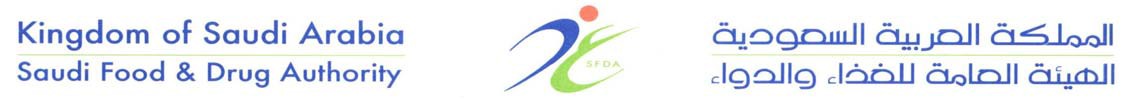 Establishment Information 	بيانات المنشأةEstablishment Information 	بيانات المنشأةEstablishment Information 	بيانات المنشأةEstablishment Information 	بيانات المنشأةEstablishment Information 	بيانات المنشأةEstablishment Information 	بيانات المنشأةEstablishment Information 	بيانات المنشأةEstablishment Information 	بيانات المنشأةEstablishment Information 	بيانات المنشأةEstablishment Information 	بيانات المنشأةEstablishment Name (in Arabic):	اسم المنشأة باللغة العربية:Establishment Name (in Arabic):	اسم المنشأة باللغة العربية:Establishment Name (in Arabic):	اسم المنشأة باللغة العربية:Establishment Name (in Arabic):	اسم المنشأة باللغة العربية:Establishment Name (in Arabic):	اسم المنشأة باللغة العربية:Establishment Name (in Arabic):	اسم المنشأة باللغة العربية:Establishment Name (in Arabic):	اسم المنشأة باللغة العربية:Establishment Name (in Arabic):	اسم المنشأة باللغة العربية:Establishment Name (in Arabic):	اسم المنشأة باللغة العربية:Establishment Name (in Arabic):	اسم المنشأة باللغة العربية:Establishment Name (in English):	اسم المنشأة باللغة الانجليزية: Establishment Name (in English):	اسم المنشأة باللغة الانجليزية: Establishment Name (in English):	اسم المنشأة باللغة الانجليزية: Establishment Name (in English):	اسم المنشأة باللغة الانجليزية: Establishment Name (in English):	اسم المنشأة باللغة الانجليزية: Establishment Name (in English):	اسم المنشأة باللغة الانجليزية: Establishment Name (in English):	اسم المنشأة باللغة الانجليزية: Establishment Name (in English):	اسم المنشأة باللغة الانجليزية: Establishment Name (in English):	اسم المنشأة باللغة الانجليزية: Establishment Name (in English):	اسم المنشأة باللغة الانجليزية: MDNR No. OR (GAD No.)	رقم السجل الوطني للمنشأة أو رقم الحساب(نظام غد):MDNR No. OR (GAD No.)	رقم السجل الوطني للمنشأة أو رقم الحساب(نظام غد):MDNR No. OR (GAD No.)	رقم السجل الوطني للمنشأة أو رقم الحساب(نظام غد):MDNR No. OR (GAD No.)	رقم السجل الوطني للمنشأة أو رقم الحساب(نظام غد):MDNR No. OR (GAD No.)	رقم السجل الوطني للمنشأة أو رقم الحساب(نظام غد):MDNR No. OR (GAD No.)	رقم السجل الوطني للمنشأة أو رقم الحساب(نظام غد):MDNR No. OR (GAD No.)	رقم السجل الوطني للمنشأة أو رقم الحساب(نظام غد):MDNR No. OR (GAD No.)	رقم السجل الوطني للمنشأة أو رقم الحساب(نظام غد):MDNR No. OR (GAD No.)	رقم السجل الوطني للمنشأة أو رقم الحساب(نظام غد):MDNR No. OR (GAD No.)	رقم السجل الوطني للمنشأة أو رقم الحساب(نظام غد):رقم حساب المنشأة في مكتب العمل:Labor office account No.:                                                                                                       رقم حساب المنشأة في مكتب العمل:Labor office account No.:                                                                                                       رقم حساب المنشأة في مكتب العمل:Labor office account No.:                                                                                                       رقم حساب المنشأة في مكتب العمل:Labor office account No.:                                                                                                       رقم حساب المنشأة في مكتب العمل:Labor office account No.:                                                                                                       رقم حساب المنشأة في مكتب العمل:Labor office account No.:                                                                                                       رقم حساب المنشأة في مكتب العمل:Labor office account No.:                                                                                                       رقم حساب المنشأة في مكتب العمل:Labor office account No.:                                                                                                       رقم حساب المنشأة في مكتب العمل:Labor office account No.:                                                                                                       رقم حساب المنشأة في مكتب العمل:Labor office account No.:                                                                                                       MDEL No.MDEL No.MDEL No.Issuing dateتاريخ الإصدار  رقم رخصة المنشأة:  رقم رخصة المنشأة:  رقم رخصة المنشأة: MDEL No.MDEL No.MDEL No.Expiry dateتاريخ الانتهاء  رقم رخصة المنشأة:  رقم رخصة المنشأة:  رقم رخصة المنشأة: Establishment Activities	أنشطة المنشأة Establishment Activities	أنشطة المنشأة Establishment Activities	أنشطة المنشأة Establishment Activities	أنشطة المنشأة Establishment Activities	أنشطة المنشأة Establishment Activities	أنشطة المنشأة Establishment Activities	أنشطة المنشأة Establishment Activities	أنشطة المنشأة Establishment Activities	أنشطة المنشأة Establishment Activities	أنشطة المنشأة ○ Importation ○ Distribution ○ AR ○ Local Manufacturer 	 مصنع محلي ○ تمثيل قانوني     ○ توزيع  ○ استيراد   ○○ Importation ○ Distribution ○ AR ○ Local Manufacturer 	 مصنع محلي ○ تمثيل قانوني     ○ توزيع  ○ استيراد   ○○ Importation ○ Distribution ○ AR ○ Local Manufacturer 	 مصنع محلي ○ تمثيل قانوني     ○ توزيع  ○ استيراد   ○○ Importation ○ Distribution ○ AR ○ Local Manufacturer 	 مصنع محلي ○ تمثيل قانوني     ○ توزيع  ○ استيراد   ○○ Importation ○ Distribution ○ AR ○ Local Manufacturer 	 مصنع محلي ○ تمثيل قانوني     ○ توزيع  ○ استيراد   ○○ Importation ○ Distribution ○ AR ○ Local Manufacturer 	 مصنع محلي ○ تمثيل قانوني     ○ توزيع  ○ استيراد   ○○ Importation ○ Distribution ○ AR ○ Local Manufacturer 	 مصنع محلي ○ تمثيل قانوني     ○ توزيع  ○ استيراد   ○○ Importation ○ Distribution ○ AR ○ Local Manufacturer 	 مصنع محلي ○ تمثيل قانوني     ○ توزيع  ○ استيراد   ○○ Importation ○ Distribution ○ AR ○ Local Manufacturer 	 مصنع محلي ○ تمثيل قانوني     ○ توزيع  ○ استيراد   ○○ Importation ○ Distribution ○ AR ○ Local Manufacturer 	 مصنع محلي ○ تمثيل قانوني     ○ توزيع  ○ استيراد   ○الكوادر الفنية المطلوبة الكوادر الفنية المطلوبة الكوادر الفنية المطلوبة الكوادر الفنية المطلوبة الكوادر الفنية المطلوبة الكوادر الفنية المطلوبة الكوادر الفنية المطلوبة الكوادر الفنية المطلوبة الكوادر الفنية المطلوبة الكوادر الفنية المطلوبة ملاحظاتالعدد المطلوبالعدد الموجود حالياًالعدد الموجود حالياًالعدد الموجود حالياًالشهادة العلمية -التخصصالشهادة العلمية -التخصصالشهادة العلمية -التخصصالمسمى الوظيفي مالتعهداتالتعهداتالتعهداتالتعهداتالتعهداتالتعهداتالتعهداتالتعهداتالتعهداتالتعهداتأتعهد بأن جميع البيانات المقدمة بهذا النموذج صحيحة، وإذا تبين خلاف ذلك فإني أتحمل ما يترتب علي جراء المخالفة من سياسات و أنظمة الهيئة.  أتعهد بأن جميع البيانات المقدمة بهذا النموذج صحيحة، وإذا تبين خلاف ذلك فإني أتحمل ما يترتب علي جراء المخالفة من سياسات و أنظمة الهيئة.  أتعهد بأن جميع البيانات المقدمة بهذا النموذج صحيحة، وإذا تبين خلاف ذلك فإني أتحمل ما يترتب علي جراء المخالفة من سياسات و أنظمة الهيئة.  أتعهد بأن جميع البيانات المقدمة بهذا النموذج صحيحة، وإذا تبين خلاف ذلك فإني أتحمل ما يترتب علي جراء المخالفة من سياسات و أنظمة الهيئة.  أتعهد بأن جميع البيانات المقدمة بهذا النموذج صحيحة، وإذا تبين خلاف ذلك فإني أتحمل ما يترتب علي جراء المخالفة من سياسات و أنظمة الهيئة.  أتعهد بأن جميع البيانات المقدمة بهذا النموذج صحيحة، وإذا تبين خلاف ذلك فإني أتحمل ما يترتب علي جراء المخالفة من سياسات و أنظمة الهيئة.  أتعهد بأن جميع البيانات المقدمة بهذا النموذج صحيحة، وإذا تبين خلاف ذلك فإني أتحمل ما يترتب علي جراء المخالفة من سياسات و أنظمة الهيئة.  أتعهد بأن جميع البيانات المقدمة بهذا النموذج صحيحة، وإذا تبين خلاف ذلك فإني أتحمل ما يترتب علي جراء المخالفة من سياسات و أنظمة الهيئة.  أتعهد بأن جميع البيانات المقدمة بهذا النموذج صحيحة، وإذا تبين خلاف ذلك فإني أتحمل ما يترتب علي جراء المخالفة من سياسات و أنظمة الهيئة.  أتعهد بأن جميع البيانات المقدمة بهذا النموذج صحيحة، وإذا تبين خلاف ذلك فإني أتحمل ما يترتب علي جراء المخالفة من سياسات و أنظمة الهيئة.  أتعهد بأن جميع الوثائق المرفقة والمختومة بختم المنشأة هي نسخة طبق الأصل، وإذا ظهر خلاف ذلك فإني أقر بارتكاب التزوير في الوثائق وأتحمل ما يترتب على ذلك من الجزاء النظامي .أتعهد بأن جميع الوثائق المرفقة والمختومة بختم المنشأة هي نسخة طبق الأصل، وإذا ظهر خلاف ذلك فإني أقر بارتكاب التزوير في الوثائق وأتحمل ما يترتب على ذلك من الجزاء النظامي .أتعهد بأن جميع الوثائق المرفقة والمختومة بختم المنشأة هي نسخة طبق الأصل، وإذا ظهر خلاف ذلك فإني أقر بارتكاب التزوير في الوثائق وأتحمل ما يترتب على ذلك من الجزاء النظامي .أتعهد بأن جميع الوثائق المرفقة والمختومة بختم المنشأة هي نسخة طبق الأصل، وإذا ظهر خلاف ذلك فإني أقر بارتكاب التزوير في الوثائق وأتحمل ما يترتب على ذلك من الجزاء النظامي .أتعهد بأن جميع الوثائق المرفقة والمختومة بختم المنشأة هي نسخة طبق الأصل، وإذا ظهر خلاف ذلك فإني أقر بارتكاب التزوير في الوثائق وأتحمل ما يترتب على ذلك من الجزاء النظامي .أتعهد بأن جميع الوثائق المرفقة والمختومة بختم المنشأة هي نسخة طبق الأصل، وإذا ظهر خلاف ذلك فإني أقر بارتكاب التزوير في الوثائق وأتحمل ما يترتب على ذلك من الجزاء النظامي .أتعهد بأن جميع الوثائق المرفقة والمختومة بختم المنشأة هي نسخة طبق الأصل، وإذا ظهر خلاف ذلك فإني أقر بارتكاب التزوير في الوثائق وأتحمل ما يترتب على ذلك من الجزاء النظامي .أتعهد بأن جميع الوثائق المرفقة والمختومة بختم المنشأة هي نسخة طبق الأصل، وإذا ظهر خلاف ذلك فإني أقر بارتكاب التزوير في الوثائق وأتحمل ما يترتب على ذلك من الجزاء النظامي .أتعهد بأن جميع الوثائق المرفقة والمختومة بختم المنشأة هي نسخة طبق الأصل، وإذا ظهر خلاف ذلك فإني أقر بارتكاب التزوير في الوثائق وأتحمل ما يترتب على ذلك من الجزاء النظامي .أتعهد بأن جميع الوثائق المرفقة والمختومة بختم المنشأة هي نسخة طبق الأصل، وإذا ظهر خلاف ذلك فإني أقر بارتكاب التزوير في الوثائق وأتحمل ما يترتب على ذلك من الجزاء النظامي .اطلعت على لائحة رقابة الأجهزة والمنتجات الطبية والقواعد الإجرائية المكملة لها الصادرة بقرار بمجلس إدارة الهيئة العامة للغذاء والدواء رقم (1-8-1429) وتاريخ 29/12/1429هـ، وأتعهد بالالتزام بما جاء فيها وبأي تعاميم وقرارات صدرت من الهيئة. كما أتعهد بالالتزام بأي تنظيمات مستقبلية تقرها الهيئة العامة للغذاء والدواء.اطلعت على لائحة رقابة الأجهزة والمنتجات الطبية والقواعد الإجرائية المكملة لها الصادرة بقرار بمجلس إدارة الهيئة العامة للغذاء والدواء رقم (1-8-1429) وتاريخ 29/12/1429هـ، وأتعهد بالالتزام بما جاء فيها وبأي تعاميم وقرارات صدرت من الهيئة. كما أتعهد بالالتزام بأي تنظيمات مستقبلية تقرها الهيئة العامة للغذاء والدواء.اطلعت على لائحة رقابة الأجهزة والمنتجات الطبية والقواعد الإجرائية المكملة لها الصادرة بقرار بمجلس إدارة الهيئة العامة للغذاء والدواء رقم (1-8-1429) وتاريخ 29/12/1429هـ، وأتعهد بالالتزام بما جاء فيها وبأي تعاميم وقرارات صدرت من الهيئة. كما أتعهد بالالتزام بأي تنظيمات مستقبلية تقرها الهيئة العامة للغذاء والدواء.اطلعت على لائحة رقابة الأجهزة والمنتجات الطبية والقواعد الإجرائية المكملة لها الصادرة بقرار بمجلس إدارة الهيئة العامة للغذاء والدواء رقم (1-8-1429) وتاريخ 29/12/1429هـ، وأتعهد بالالتزام بما جاء فيها وبأي تعاميم وقرارات صدرت من الهيئة. كما أتعهد بالالتزام بأي تنظيمات مستقبلية تقرها الهيئة العامة للغذاء والدواء.اطلعت على لائحة رقابة الأجهزة والمنتجات الطبية والقواعد الإجرائية المكملة لها الصادرة بقرار بمجلس إدارة الهيئة العامة للغذاء والدواء رقم (1-8-1429) وتاريخ 29/12/1429هـ، وأتعهد بالالتزام بما جاء فيها وبأي تعاميم وقرارات صدرت من الهيئة. كما أتعهد بالالتزام بأي تنظيمات مستقبلية تقرها الهيئة العامة للغذاء والدواء.اطلعت على لائحة رقابة الأجهزة والمنتجات الطبية والقواعد الإجرائية المكملة لها الصادرة بقرار بمجلس إدارة الهيئة العامة للغذاء والدواء رقم (1-8-1429) وتاريخ 29/12/1429هـ، وأتعهد بالالتزام بما جاء فيها وبأي تعاميم وقرارات صدرت من الهيئة. كما أتعهد بالالتزام بأي تنظيمات مستقبلية تقرها الهيئة العامة للغذاء والدواء.اطلعت على لائحة رقابة الأجهزة والمنتجات الطبية والقواعد الإجرائية المكملة لها الصادرة بقرار بمجلس إدارة الهيئة العامة للغذاء والدواء رقم (1-8-1429) وتاريخ 29/12/1429هـ، وأتعهد بالالتزام بما جاء فيها وبأي تعاميم وقرارات صدرت من الهيئة. كما أتعهد بالالتزام بأي تنظيمات مستقبلية تقرها الهيئة العامة للغذاء والدواء.اطلعت على لائحة رقابة الأجهزة والمنتجات الطبية والقواعد الإجرائية المكملة لها الصادرة بقرار بمجلس إدارة الهيئة العامة للغذاء والدواء رقم (1-8-1429) وتاريخ 29/12/1429هـ، وأتعهد بالالتزام بما جاء فيها وبأي تعاميم وقرارات صدرت من الهيئة. كما أتعهد بالالتزام بأي تنظيمات مستقبلية تقرها الهيئة العامة للغذاء والدواء.اطلعت على لائحة رقابة الأجهزة والمنتجات الطبية والقواعد الإجرائية المكملة لها الصادرة بقرار بمجلس إدارة الهيئة العامة للغذاء والدواء رقم (1-8-1429) وتاريخ 29/12/1429هـ، وأتعهد بالالتزام بما جاء فيها وبأي تعاميم وقرارات صدرت من الهيئة. كما أتعهد بالالتزام بأي تنظيمات مستقبلية تقرها الهيئة العامة للغذاء والدواء.اطلعت على لائحة رقابة الأجهزة والمنتجات الطبية والقواعد الإجرائية المكملة لها الصادرة بقرار بمجلس إدارة الهيئة العامة للغذاء والدواء رقم (1-8-1429) وتاريخ 29/12/1429هـ، وأتعهد بالالتزام بما جاء فيها وبأي تعاميم وقرارات صدرت من الهيئة. كما أتعهد بالالتزام بأي تنظيمات مستقبلية تقرها الهيئة العامة للغذاء والدواء.أتعهد بالحصول على شهادة التصنيف المهني وبطاقة التسجيل المهني سارية الصلاحية من الهيئة السعودية للتخصصات الصحية بعد الحصول على التأييد وحضور الكوادر للعمل بالمملكة العربية السعودية في الحالات التي تستوجب ذلك. أتعهد بالحصول على شهادة التصنيف المهني وبطاقة التسجيل المهني سارية الصلاحية من الهيئة السعودية للتخصصات الصحية بعد الحصول على التأييد وحضور الكوادر للعمل بالمملكة العربية السعودية في الحالات التي تستوجب ذلك. أتعهد بالحصول على شهادة التصنيف المهني وبطاقة التسجيل المهني سارية الصلاحية من الهيئة السعودية للتخصصات الصحية بعد الحصول على التأييد وحضور الكوادر للعمل بالمملكة العربية السعودية في الحالات التي تستوجب ذلك. أتعهد بالحصول على شهادة التصنيف المهني وبطاقة التسجيل المهني سارية الصلاحية من الهيئة السعودية للتخصصات الصحية بعد الحصول على التأييد وحضور الكوادر للعمل بالمملكة العربية السعودية في الحالات التي تستوجب ذلك. أتعهد بالحصول على شهادة التصنيف المهني وبطاقة التسجيل المهني سارية الصلاحية من الهيئة السعودية للتخصصات الصحية بعد الحصول على التأييد وحضور الكوادر للعمل بالمملكة العربية السعودية في الحالات التي تستوجب ذلك. أتعهد بالحصول على شهادة التصنيف المهني وبطاقة التسجيل المهني سارية الصلاحية من الهيئة السعودية للتخصصات الصحية بعد الحصول على التأييد وحضور الكوادر للعمل بالمملكة العربية السعودية في الحالات التي تستوجب ذلك. أتعهد بالحصول على شهادة التصنيف المهني وبطاقة التسجيل المهني سارية الصلاحية من الهيئة السعودية للتخصصات الصحية بعد الحصول على التأييد وحضور الكوادر للعمل بالمملكة العربية السعودية في الحالات التي تستوجب ذلك. أتعهد بالحصول على شهادة التصنيف المهني وبطاقة التسجيل المهني سارية الصلاحية من الهيئة السعودية للتخصصات الصحية بعد الحصول على التأييد وحضور الكوادر للعمل بالمملكة العربية السعودية في الحالات التي تستوجب ذلك. أتعهد بالحصول على شهادة التصنيف المهني وبطاقة التسجيل المهني سارية الصلاحية من الهيئة السعودية للتخصصات الصحية بعد الحصول على التأييد وحضور الكوادر للعمل بالمملكة العربية السعودية في الحالات التي تستوجب ذلك. أتعهد بالحصول على شهادة التصنيف المهني وبطاقة التسجيل المهني سارية الصلاحية من الهيئة السعودية للتخصصات الصحية بعد الحصول على التأييد وحضور الكوادر للعمل بالمملكة العربية السعودية في الحالات التي تستوجب ذلك. Owner signature: ……………………………………………………………………………………	:توقيع مالك المنشأةName: ……………………………………………………………………………………………………………	:الاسمDate:  ……………………………………………………………………………………………………………	:التاريخEstablishment Stamp:  	:ختم المنشأةOwner signature: ……………………………………………………………………………………	:توقيع مالك المنشأةName: ……………………………………………………………………………………………………………	:الاسمDate:  ……………………………………………………………………………………………………………	:التاريخEstablishment Stamp:  	:ختم المنشأةOwner signature: ……………………………………………………………………………………	:توقيع مالك المنشأةName: ……………………………………………………………………………………………………………	:الاسمDate:  ……………………………………………………………………………………………………………	:التاريخEstablishment Stamp:  	:ختم المنشأةOwner signature: ……………………………………………………………………………………	:توقيع مالك المنشأةName: ……………………………………………………………………………………………………………	:الاسمDate:  ……………………………………………………………………………………………………………	:التاريخEstablishment Stamp:  	:ختم المنشأةOwner signature: ……………………………………………………………………………………	:توقيع مالك المنشأةName: ……………………………………………………………………………………………………………	:الاسمDate:  ……………………………………………………………………………………………………………	:التاريخEstablishment Stamp:  	:ختم المنشأةOwner signature: ……………………………………………………………………………………	:توقيع مالك المنشأةName: ……………………………………………………………………………………………………………	:الاسمDate:  ……………………………………………………………………………………………………………	:التاريخEstablishment Stamp:  	:ختم المنشأةOwner signature: ……………………………………………………………………………………	:توقيع مالك المنشأةName: ……………………………………………………………………………………………………………	:الاسمDate:  ……………………………………………………………………………………………………………	:التاريخEstablishment Stamp:  	:ختم المنشأةOwner signature: ……………………………………………………………………………………	:توقيع مالك المنشأةName: ……………………………………………………………………………………………………………	:الاسمDate:  ……………………………………………………………………………………………………………	:التاريخEstablishment Stamp:  	:ختم المنشأةOwner signature: ……………………………………………………………………………………	:توقيع مالك المنشأةName: ……………………………………………………………………………………………………………	:الاسمDate:  ……………………………………………………………………………………………………………	:التاريخEstablishment Stamp:  	:ختم المنشأةOwner signature: ……………………………………………………………………………………	:توقيع مالك المنشأةName: ……………………………………………………………………………………………………………	:الاسمDate:  ……………………………………………………………………………………………………………	:التاريخEstablishment Stamp:  	:ختم المنشأةالمستندات المطلوبة في طلب تأييد الكوادر الفنيةالمستندات المطلوبة في طلب تأييد الكوادر الفنيةالمستندات المطلوبة في طلب تأييد الكوادر الفنيةخطاب طلب تأييد كوادر مقدم من المنشأة وموجة إلى سعادة مدير إدارة ترخيص المنشآت بقطاع العمليات. خطاب طلب تأييد كوادر مقدم من المنشأة وموجة إلى سعادة مدير إدارة ترخيص المنشآت بقطاع العمليات. تعبئة نموذج طلب تأييد الكوادرتعبئة نموذج طلب تأييد الكوادرنسخة من رخصة المنشأة للاستيراد أو التوزيع سارية المفعول. نسخة من رخصة المنشأة للاستيراد أو التوزيع سارية المفعول. نسخة من رخصة التمثيل القانوني سارية المفعول (إن وجد). نسخة من رخصة التمثيل القانوني سارية المفعول (إن وجد).  وصف وظيفي للمسميات الوظيفية المطلوبة يتضمن الإدارة والقسم التي يندرج تحتها الوظيفة المطلوبة.    وصف وظيفي للمسميات الوظيفية المطلوبة يتضمن الإدارة والقسم التي يندرج تحتها الوظيفة المطلوبة.   تقرير حديث من مكتب العمل يوضح عدد العاملين السعوديين و الغير سعوديين بالمنشأة. تقرير حديث من مكتب العمل يوضح عدد العاملين السعوديين و الغير سعوديين بالمنشأة.  إرفاق أي مبررات أو مستندات تدعم طلب التأييد.  إرفاق أي مبررات أو مستندات تدعم طلب التأييد. All applications shall be through forms.md@sfda.gov.saجميع الطلبات تقدم عن طريق البريد الالكتروني forms.md@sfda.gov.saجميع الطلبات تقدم عن طريق البريد الالكتروني forms.md@sfda.gov.sa